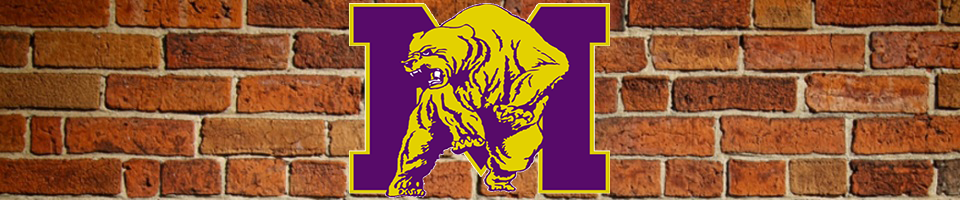         IT’S A NEW DAY AT MILES! September 28, 2019 – February 17, 2020ALUMNI PLAZA         Brick Pavers and MoreAlumni and friends of Miles College can now leave a new permanent marker on the “Illustrious Campus” that was founded in 1898.  Alumni Plaza features custom brick pavers, pots, iron benches, stone seating, bronze numbers, the Miles “M,” and the grandest contribution – the Miles Bell Tower with the ‘original bell’ dating back to 1906!  These markers offer the perfect opportunity to honor those who have made the difference at the College.  From September 28, 2019 until February 17, 2020 you can purchase a plethora of different items.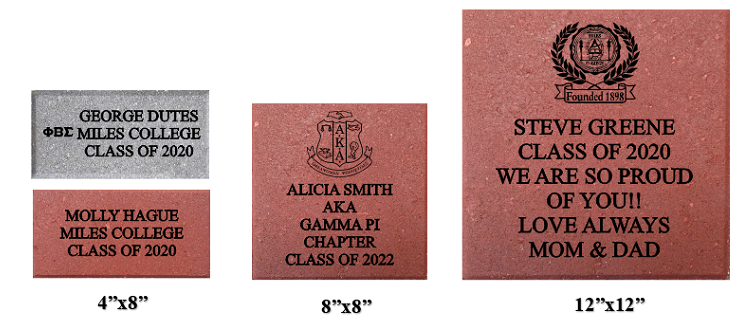 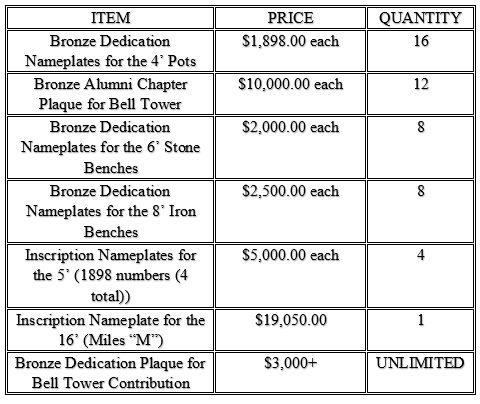 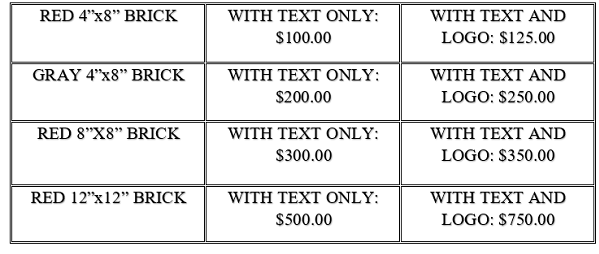 Donor InformationName:      _____________________________________Address:   _____________________________________City, State: _________________ Zip code:  __________Email Address:  ________________________________Phone Number: (___)____________________________Clip Art #  ____________________________________Donation Amount: $ ____________________________
Clip Art SelectionTo order online and for more Clip Art choices please visit: www.polarengraving.com/MilesCollegePlease Make Checks Payable To: Miles CollegeMail To:Miles College Office of Institutional Advancement 5500 Myron Massey Blvd Box 98Fairfield, Alabama 35064Brick InformationIf ordering a brick paver with ‘Clip Art,’ please do not write in the shaded areas.4” x 8” engraved brick with Clip Art or Logo $150.00
8” x 8” engraved brick with Clip Art or Logo $250.0012” x 12” engraved brick with Clip Art or Logo $500.00 